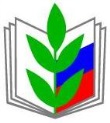 ПРОФСОЮЗ РАБОТНИКОВ НАРОДНОГО ОБРАЗОВАНИЯ И НАУКИ РОССИЙСКОЙ ФЕДЕРАЦИИ(ОБЩЕРОССИЙСКИЙ ПРОФСОЮЗ ОБРАЗОВАНИЯ)Курская областная организацияПрезидиум областной организации профсоюзаПОСТАНОВЛЕНИЕОб итогах работы по защите прав членов Профсоюзана здоровые и безопасные условия труда в 2020 годуМеталиченко С.С.Деятельность обкома Профсоюза, технической инспекции труда в 2020 году в сложившихся условиях на фоне введения режима повышенной готовности в связи с распространением коронавирусной инфекции была направлена на принятие оптимальных решений для создания здоровых и безопасных условий труда, своевременного решения возникающих проблем совместно с профактивом, руководителями органов управления образованием и образовательных организаций. Обеспечивалось оперативное информирование в рубрике «Об особенностях работы в режиме повышенной готовности», на «Горячей линии», во время мероприятий, по электронной почте, в официальных группах в социальных сетях и т.п., были даны рекомендации по регулированию трудовых отношений, по обеспечению самоизоляции работников в возрасте 65 лет и старше, особенностях прохождения обязательных ежегодных медосмотров, необходимости обеспечения сертифицированной спецодеждой и средствами индивидуальной защиты, о финансировании мероприятий по охране труда, выполнении требований Роспотребнадзора в связи с профилактикой коронавирусной инфекции и другим многочисленным вопросам. Был разработан ряд разъяснений и комментариев, информационных листков («Оценка профессиональных рисков», «Об особенностях прохождения медосмотров», «О компенсировании мероприятий по профилактике  COVID-19 за счет средств ФСС» и др.). Количество просмотров сайта областной организации составило более 27 тысяч (в сравнении: в 2019 году - 15000), что подтверждает востребованность размещаемых материалов.Кроме того, техническая инспекция продолжила деятельность по основным уставным направлениями, таким как организация и проведение обследований состояния условий и охраны труда, содействие развитию системы управления охраной труда и участие в оценке ее эффективности, осуществление общественного контроля соблюдения работодателями законодательства в области охраны труда, контроль предоставления соответствующих компенсаций и льгот,  обучение  профсоюзного актива по вопросам охраны труда и др.Количество обследований образовательных организаций техническим и внештатными техническими инспекторами труда уменьшилось в связи с ограничением возможности их проведения. В основном они проводились на основе изучения документов, находящихся в открытом доступе, а также полученных на основании запроса, анкет, опроса председателей, ответственных лиц и руководителей учреждений. Всего было проведено 974 совместные проверки с муниципальными органами управления образованием, 16 проверок с органами государственного надзора, Роспотребнадзором и Роспожнадзором, 1614 обследований образовательных организаций, выявлено – 1477 нарушений, выдано – 572 представления. Технический инспектор труда провел выборочные документарные проверки образовательных организаций Тимского, Железногорского районов, отдельных образовательных организаций городов Железногорск и Курск, в июле-августе т.г. принял участие в работе областной комиссии по приемке учреждений отрасли к новому учебному году и проверил 31 образовательную организацию. Председатели территориальных организаций Профсоюза, внештатные технические инспекторы труда, председатели ППО в составе районных комиссий по приемке учреждений образования к началу нового учебного года и  работе в осенне-зимний период провели проверку и приемку 926 образовательных организаций области.В целом проверки подтверждают, что работодателями в основном соблюдается трудовое законодательство в области охраны труда. Обкомом Профсоюза, техническим инспектором труда даны рекомендации председателям территориальных организаций, внештатным техническим инспекторам труда от районов для осуществления контроля за устранением работодателями недостатков, выявленных в ходе проверок.    Осуществляется общественный контроль за организацией обеспечения работников СИЗ. В 2020 году на приобретение защитных медицинских масок, дезсредств, санитайзеров, рециркуляторов, спецодежды, спецобуви и других СИЗ из различных источников финансирования было выделено 7 252 800 рублей, что больше, чем в 2019 году, на 60%. Медицинские осмотры работников образования в основном осуществляется в соответствии с трудовым законодательством, хотя и выявляются отдельные случаи нарушений. Затраты на проведение медосмотра в 2020 году составили 55289,6  тыс. рублей, что больше по сравнению с 2019 годом почти на 9 млн.руб., в том числе,  в связи с ростом цен на медицинские услуги.На обучение и аттестацию по 40-часовой программе руководителей и лиц, ответственных за охрану труда, было израсходовано 1 563,4 тыс. рублей.В  2020 году срок действия спецоценки условий труда завершился примерно на 12 600 рабочих местах и был продлен с учетом отсутствия изменений условий труда. СОУТ была проведена на 2 832 рабочих местах. Было израсходовано 2 606,0 тыс. рублей. Средняя стоимость СОУТ одного рабочего места составила 920 рублей. Итого в отрасли СОУТ проведена на 44 938 рабочих местах, что составляет примерно 98%.  Несмотря на проводимую обкомом Профсоюза  работу и оказываемую методическую помощь,  образовательными организациями региона по-прежнему практически не используется возможность возврата до 30% сумм страховых взносов из Фонда социального страхования на мероприятия по охране труда. В 2020 году такой возможностью воспользовались всего 3 образовательные организации – средние общеобразовательные школы №25, 53 и 60 города Курска – всего 87 800 руб. Основная причина – недостаток у многих образовательных организаций средств для оплаты мероприятий по охране труда, подлежащих возврату. По информации о несчастных случаях на производстве, прошедших экспертизу в ГУ КРО ФСС РФ, в 2020 году в отрасли произошло 8 несчастных случаев (в 2019 году - 4). Один из них – групповой – произошел 17.02.2020.  В его расследовании принял участие технический инспектор труда обкома Профсоюза. В пути следования к месту прохождения курсов повышения квалификации две женщины - педагоги-библиотекари двух школ г. Железногорска попали в ДТП. У одной -  сотрясение головного мозга легкой степени тяжести, у другой – травма позвоночника тяжелой степени. Причина ДТП – неблагоприятные погодные условия. Причины всех остальных несчастных случаев – личная неосторожность работников. Все они легкой степени тяжести.  Кроме того, недостатками в области охраны труда в отрасли остаются:-    недостаточное финансирование мероприятий по охране труда;-  неиспользование возможности возврата 30% сумм страховых взносов из ФСС на предупредительные меры по охране труда;      -  выявление в отдельных образовательных организациях случаев прохождения медосмотра за счет работников, отсутствия программы вводного, первичного, повторного инструктажа и инструктажа на рабочем месте, личных карточек учета выдачи работникам СИЗ и смывающих и обезвреживающих средств и т.п. -  невыполнение представлений технической инспекции труда, данных в ходе ОТП-2018, по ремонту зданий образовательных организаций, являющихся памятниками культуры и внесенных в соответствующий реестр в связи с отсутствием необходимого объёма финансирования.В 2020 году технической инспекцией труда было рассмотрено 104 обращения (заявлений, жалоб). Увеличение количества обращений связано с изменением и ростом требований Роспотребнадзора, отсутствием у руководителей и профактива опыта организации дистанционной и удаленной работы. Случаев нарушения прав работников по необоснованному снятию установленных гарантий и компенсаций в случаях отсутствия СОУТ не выявлено. В 2020 году было проведено два занятия постоянно действующего семинара внештатных технических инспекторов, в практической части одного из которых был продемонстрирован фильм, снятый специалистами обкома Профсоюза, ставший дополнением к методическим рекомендациям по проведению обследований (проверок) образовательных организаций, и один семинар для вновь назначенных инспекторов в связи с обновлением состава технической инспекции на 15%. Кроме того обучение по вопросам охраны труда было организовано в рамках совещаний с председателями территориальных организаций Профсоюза.В прошедшем году наиболее активно работали внештатные инспекторы труда и уполномоченные по ОТ в Большесолдатском, Железногорском, Медвенском, районах, городах Курск и Железногорск. Не удалось организовать по различным причинам проведение обследований в образовательных организациях Курчатовского, Пристенского, Рыльского, Суджанского, Черемисиновского и Щигровского районов. И хотя в целом удалось добиться определённой стабильности состава внештатной инспекции труда, в отдельных  территориальных организациях по-прежнему остаются проблемы (в Глушковской и Курчатовских организациях по-прежнему отсутствуют  внештатные технические инспекторы труда). Обновлена база данных внештатных технических инспекторов с указанием сроков прохождения обучения по охране труда и источников финансирования. Недостатком остается формальное отношение некоторых уполномоченных по охране труда к реализации функции контроля за выполнением законодательных и нормативных актов по охране труда, их частая сменяемость. Не всегда выполняется требование о проведении уполномоченными не менее четырех проверок в год в рамках осуществления трехступенчатого административно-общественного контроля. Некоторые территориальные организации указали в отчете за 2020 год определенное количество проверок при отсутствии выявленных нарушений, что говорит либо о низком качестве проведения данных проверок, либо об отсутствии компетентности уполномоченных по охране труда.Президиум обкома ПрофсоюзаПОСТАНОВЛЯЕТ:1.  Отчет по охране труда за 2020 год утвердить (Приложение 1). 2. Технической инспекции труда обкома Профсоюза продолжить работу по:-    осуществлению  регулярного контроля за выполнением соответствующего раздела регионального соглашения по регулированию социально-трудовых отношений в системе образования Курской области;- повышению эффективности деятельности внештатных технических инспекторов труда, уполномоченных по охране труда по осуществлению контроля за соблюдением трудового законодательства в области охраны труда, выполнением условий коллективных договоров, соглашений по охране труда и т.п., повышению эффективности  их обучения  на занятиях постоянно действующего семинара;- проведению комплексных проверок состояния охраны труда в образовательных организациях региона, организации выездных обследований  с профактивом, а при необходимости - с государственными органами контроля и прокуратурой, с проведением по итогам проверок обучающих семинаров;-   практику участия в работе областной комиссии по приемке учреждений к новому учебному году и других комиссий, работающих в целях охраны труда;- информированию профактива, руководителей органов управления образованием, образовательных организаций об использовании возможности возврата до 30% сумм взносов из ФСС на мероприятия по охране труда.3. Территориальным организациям Профсоюза совместно с органами управления образованием, руководителями образовательных организаций провести анализ состояния условий труда работников с учетом отмеченных недостатков, указанных в данном постановлении.  Добиваться:- использования всеми образовательными организациями возможности возврата до 30% сумм взносов из ФСС для улучшения условий труда: - повышения эффективности системы трёхступенчатого административно-общественного контроля  за состоянием охраны труда и роли уполномоченного по охране труда;Территориальным и первичным профсоюзным организациям:- регулярно проводить проверки соблюдения трудового законодательства в области охраны труда, итоги данных проверок рассматривать на заседаниях коллегиальных органов;- проводить анализ работы уполномоченных по охране труда, внештатных технических инспекторов труда, способствовать активизации их деятельности, повышению уровня знаний вопросах охраны труда;  - активно взаимодействовать с органами государственной власти и органами местного самоуправления муниципальных районов и городов в вопросах охраны труда образовательных организаций, в том числе в условиях профилактики коронавирусной инфекции, а также при приемке их к новому учебному году и при подготовке и проведении летней оздоровительной кампании;- осуществлять регулярный контроль за выполнением раздело по охране труда   территориальных отраслевых соглашений, коллективных договоров, соглашений по охране труда.5. Отметить активную  работу в отчетном году внештатных инспекторов труда и уполномоченных по охране труда Большесолдатской, Железногорской, Медвенской  районных и Курской городской организаций.  6. Председателям территориальных и первичных профсоюзных организаций обеспечить соблюдение установленных сроков, полноты и качества  представляемых отчётов и прилагаемых к ним материалов.7. Контроль выполнения данного постановления возложить на зам. председателя обкома Профсоюза Металиченко С.С., технического инспектора труда обкома профсоюза.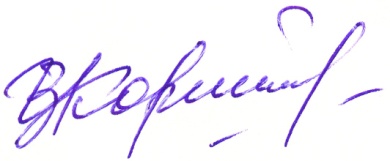 Председатель Курской областной организации Профсоюза                                                          И.В. Корякина       11 февраля  2021 г.             г. Курск          №08-02